В автономную некоммерческую организацию«Агентство развития бизнеса Рязанской области»ЗАЯВКАна предоставление инжиниринговой услугиПрошу принять настоящее заявление на предоставление инжиниринговой услуги___________________________________________________________________________________(наименование услуги согласно Приложению № Б-1  к Регламенту оказания услуг в Центре «Мой Бизнес»)согласно техническому заданию (приложение № 1 к Заявке)1. Заявитель:_____________________________________________________________________________________(полное наименование и организационно-правовая форма юридического лица / Ф.И.О. индивидуального предпринимателя)2. Сокращенное наименование юридического лица:____________________________________________________________________________________3. Сведения о государственной регистрации юридического лица / индивидуального предпринимателя:ИНН _________________________КПП_________________________ОГРН/ОГРНИП __________________________________4. Реквизиты:Юридический адрес, домашний адрес (для индивидуального предпринимателя):______________________________________________________________________________________________________________________________________________________________________________(почтовый индекс, район, город, населенный пункт, улица, номер дома, корпус, квартира, офис)Фактический адрес:______________________________________________________________________________________________________________________________________________________________________________(почтовый индекс, район, город, населенный пункт, улица, номер дома, корпус, квартира, офис)Банковские реквизиты:Расчетный счет: _____________________Наименование Банка: ________________БИК: _______________________________Корреспондентский счет: __________________Контактные данные: Контактное лицо: _____________________Телефон: _____________________________e-mail: ________________________________ сайт (при наличии): _____________________________5. Краткая справка о деятельности субъекта МСП:5.1. Коды ОКВЭД с расшифровкойОсновной вид деятельности: _________________________________________________________________________________________________________________________________________________Дополнительные виды деятельности: __________________________________________________________________________________________________________________________________________________________________________________________________________________________________________________________________________________________________________________________________________________________________________________________________________________________________________________________________________________________________________________________________________________________________________________________________________________________________________________________________________________________________________________________________________________________________________________________________________________________________________________________________________________________________________________________________________________________________________________________________________________________________________________________________________________________________________________________________________________________________________________________________________________ Данные организации (по итогам календарного года, предшествующего заявке):Заявитель подтверждает, что:зарегистрирован и осуществляет свою деятельность на территории Рязанской области,является субъектом малого и среднего предпринимательства в соответствии с требованиями Федерального закона от 24.07.2007 № 209-ФЗ «О развитии малого и среднего предпринимательства в Российской Федерации»,имеет необходимый код ОКВЭД для получения соответствующей услуги;не находится в стадии реорганизации, ликвидации или банкротства в соответствии с законодательством Российской Федерации (индивидуальный предприниматель не подал в ФНС заявление о прекращении деятельности физического лица в качестве ИП);отсутствует решение о ликвидации Заявителя – юридического лица;-отсутствует решение арбитражного суда о признании Заявителя – юридического лица/индивидуального предпринимателя банкротом и об открытии конкурсного производства;отсутствует решение о приостановлении деятельности Заявителя в порядке, предусмотренном Кодексом Российской Федерации об административных правонарушениях.отсутствует решение суда и/или неоконченное исполнительное производство: для юридических лиц – на сумму 300 000 (триста тысяч) рублей и более, для индивидуальных предпринимателей – на сумму 500 000 (пятьсот тысяч) рублей и более.5.3 Заявитель обязуется до конца календарного года, в котором была предоставлена услуга, обеспечить на предприятии сохранение рабочих мест.Заявитель выражает безусловное согласие со всеми требованиями, установленными в                            Регламенте оказания услуг в Центре «Мой Бизнес».5.4. Заявитель обязуется сообщать Региональному центру инжиниринга (РЦИ) сведения согласно ни  же приведенной таблице, годовые данные – не позднее 15 января года, следующего за отчетным.(Для услуги по разработке программ модернизации / технического перевооружения производства)5.5. Заявитель обязуется осуществить в полном или частичном объеме мероприятия по реализации программы модернизации / технического перевооружения производства в течение календарного года, в котором Заявителю была предоставлена данная услуга, и представить в РЦИ подтверждающие документы и материалы, заверенные уполномоченным лицом Заявителя, не позднее 25 декабря соответствующего года.5.6. Приоритет в получении услуг Регионального центра инжиниринга (✓ выбрать необходимый критерий, которому соответствует предприятие).Приложение:Техническое задание на листах.ТЕХНИЧЕСКОЕ ЗАДАНИЕ3Приложение к Заявке на предоставление инжиниринговой услугина предоставление услуги (указывается полное наименование услуги в соответствии с той формулировкой, которая войдет в предмет договора)1. Общие положенияВ данном разделе указываются:Полное и сокращенное наименование Заказчика.Конечная(ые) цель(и) получения услуги.Объект, на который направлено предоставление услуги.2. Требования, предъявляемые к ИсполнителюВ данном разделе указываются:Перечень основных мероприятий в рамках предоставления услуги.Требования к характеристикам результата предоставления услуги (в зависимости от вида услуги – количество, формат, объем, габариты, чертежи, содержание, технические характеристики, физические свойства, период актуальности результата, наличие соответствия ГОСТам и т.п.).Наличие у Исполнителя разрешительных документов (при необходимости).Наличие у Исполнителя оборудования, инструментов, программного обеспечения и т.д., необходимых для достижения качественного результата услуги (при необходимости).3. Предоставляемые Исполнителю Заказчиком документы и материалыВ данном разделе указывается перечень документов и материалов, которые Заказчик может предоставить Исполнителю для достижения качественного результата услуги.4. Состав и содержание мероприятийЗаполнение данной таблицы является основой к формированию Календарного плана и является обязательным3 Настоящее Техническое задание может корректироваться по договоренности с Исполнителем (в том числе в части оформления), при этом скорректированные характеристики результата предоставления услуги должны быть не хуже характеристик, указанных в пункте 2.2 исходного Технического задания, а срок завершения исполнения услуги	должен быть не позднее срока выполнения последнего мероприятия, указанного в разделе 4 исходного Технического задания.5. Требования к результатам оказанных услугВ данном разделе указываются:конечный результат предоставления услуги (отчет, изделие, документация, файлы в электронном виде и т.п.);документы и материалы, передаваемые Исполнителем Заказчику по окончании выполнения мероприятий, связанных с предоставлением услуги (в том числе формат и количество экземпляров документов).ХарактеристикаЗначение поитогам20	года (год, предшествующий заявке)Среднесписочная численность, человекОбъем годовой выручки от продажи товаров, работ услуг (без учета НДС и акцизов), тыс. руб.ХарактеристикаЗначение на отчетную дату (годовые данные)Среднесписочная численность, человекОбъем годовой выручки от продажи товаров, работ услуг (без учета НДС и акцизов), тыс. руб.Приоритет в получении услуг Регионального центра инжинирингаПриоритет в получении услуг Регионального центра инжинирингаПриоритет в получении услуг Регионального центра инжиниринга№КритерииВариант1Заявитель зарегистрирован и осуществляет деятельность в моногороде Рязанскойобласти (г. Новомичуринск, п. Победника Скопинского района, п. Елатьма Касимовского района, п. Лесное Шиловского района).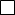 2Заявитель является резидентом промышленного парка, технопарка.(руководитель юридического лица/индивидуальный предприниматель)(подпись)(расшифровка подписи)М.П.«	»	20	г.№ п/пНаименование мероприятияПериод выполнения (указывается количество календарных дней с даты подписания Договора)Форма результата123ИТОГОИТОГО(руководитель юридического лица/индивидуальный предприниматель)(подпись)(расшифровка подписи)М.П.«	»	20	г.